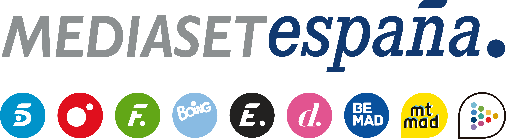 Madrid, 21 de abril de 2023La visita de la pareja de Jonan, la identidad del nuevo expulsado y un ‘duelo al sol’ con recompensa, en ‘Supervivientes: Conexión Honduras’Este domingo, con Ion Aramendi, en Telecinco y Mitele PLUS.La visita sorpresa de Christian, pareja de Jonan Wiergo; el anuncio del quinto expulsado definitivo con Arelys Ramos, Jaime Nava y Artùr Dainese como candidatos; y la última hora de la aventura, formarán parte de la octava gala de ‘Supervivientes: Conexión Honduras’ que Ion Aramendi y Laura Madrueño conducirán este domingo 23 de abril en Telecinco (22:00h) y que arrancará antes con contenido exclusivo en Mitele PLUS (21:30h).Con esta nueva visita familiar, el programa cumple el deseo de Jonan de reencontrarse con su novio, aunque previamente el concursante tendrá que superar una serie de pruebas. Además, los supervivientes disputarán un juego de recompensa titulado ‘Duelo al sol’, en el que tendrán que subirse a una estructura vertical sobre el mar que se irá inclinando poco a poco hasta situarse paralela al agua. Los participantes con mayor resistencia podrán acceder a una ducha y recuperar tres objetos de sus maletas.El espacio ofrecerá imágenes de los últimos acontecimientos de la aventura, con especial atención a los cuatro nuevos nominados -Adara Molinero, Asraf Beno, Yaiza Martín y Ginés ‘Corregüela’-; a la división en el grupo unificado en la nueva localización Playa Pelícano, con Asraf, Adara y Jonan separados del resto; y a la llegada de Arelys a Playa de los Olvidados.